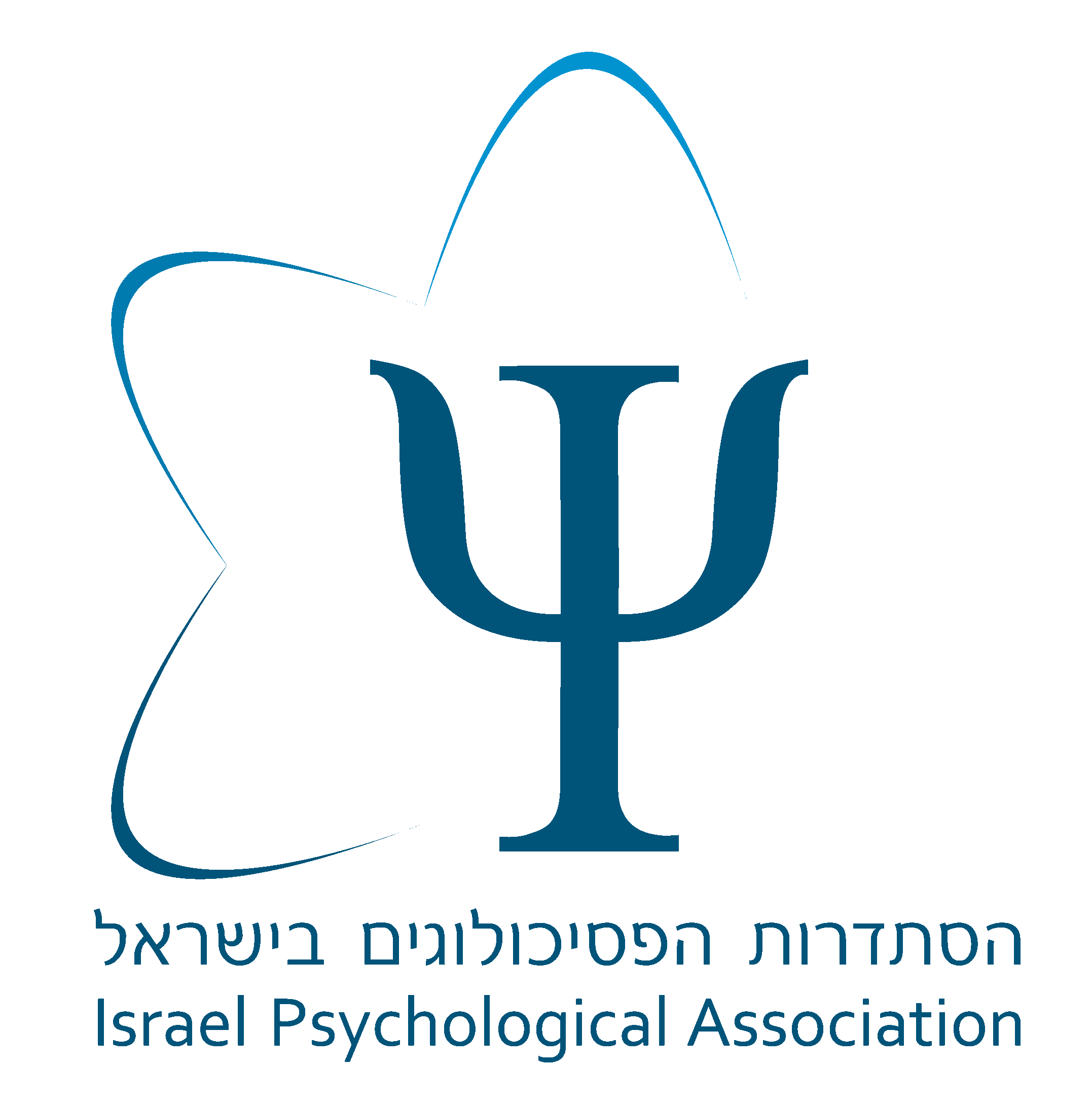 טבת, תשע"הינואר, 2015הסתדרות הפסיכולוגים בישראלהזמנה למפגש עיון, חשיבה ואסיפה כללית ארציתהוועד המרכזי של הסתדרות הפסיכולוגים בישראל, מזמין בזאת את חברי הפ"י ל- אסיפה הכללית הארצית לשנת 2014.האסיפה תתקיים בתאריך 26.1.15 בשעה 13:30, במרכז "שביט הדרכה", רחוב בצלאל 8, מתחם הבורסה, רמת גן, ותהיה חוקית בכל פורום. אם יחול שינוי לגבי מיקום האסיפה תבוא על כך הודעה נפרדת.האסיפה תתקיים בהמשך ל- "מפגש עיון וחשיבה" אשר יתקיים, באותו המקום, החל משעה 08:30. פרטי התוכנית רשומים בהמשך. חברי הפ"י מוזמנים גם למפגש זה. לפי סעיף 27 לתקנון: "האסיפה הכללית הארצית היא חוקית אם חברי ההסתדרות הוזמנו כחוק, בהתאם לאמור לעיל, ואם משתתף בה מניין חוקי – דהיינו, למעלה מ- 50% של חברי ההסתדרות. אם לא התאסף המספר החוקי של המשתתפים כנ"ל, במועד שנקבע, תתקיים האסיפה באותו המקום במועדה השני, כעבור חצי שעה, ותהיה חוקית בכל מספר של משתתפים".סדר היום לאסיפה:סקירת הפעילות של הוועד המרכזי – , יו"ר ;אישור הדו"ח הכספי והדו"ח המילולי לשנת 2013, ודו"ח ועדת הביקורת;הארכת כהונת משרד רו"ח סנדק, דן ושות' וקביעת שכרם כרואי החשבון של ;שונות – יו"רהסתדרות הפסיכולוגים בישראלכל חבר המשלם את מסי החבר באופן שוטף רשאי ומוזמן להשתתף ולהצביע באסיפה הכללית.מי שטרם שילם את דמי החבר לשנת 2014, יוכל לעשות זאת גם ביום האסיפה.חברי  המעוניינים לעיין בדוחות הכספיים לפני מועד האסיפה ימצאו אותם באתר האינטרנט שלנו: www.psychology.org.ilבשל הצורך להתארגן מבחינת גודל אולם, כיבוד וכד', נבקש מכל מי שמתכנן להגיע לאשר את השתתפותו בדוא"ל- psycho@zahav.net.il הסתדרות הפסיכולוגים בישראל (הפ"י)הזמנה ליום עיון וחשיבה בנושא:להיות הפ"ייום העיון יתקיים ביום ב'- 26.1.15, בשעה 08:30, במרכז "שביט הדרכה"רחוב בצלאל 8 מתחם הבורסה, רמת גןשלום רב,בתקופה האחרונה והקרובה אנו בהפ"י מתמודדים עם נושאים רבים ומשמעותיים ביותר למקצוע הפסיכולוגיה ולפסיכולוגים עצמם. בין הבולטים שבהם הרפורמה בבריאות הנפש- האמורה להתחיל בתחילת יולי 2015, פתיחת הסכמי השכר- הנוגעים לרמת השתכרותם הנמוכה של הפסיכולוגים הרבים במערכות השירות הציבורי ועוד.. מניסיון ארגונים רבים, ידוע כי ככל שרמת ההתארגנות של ציבור עובדים גדולה יותר, כך גדלה יכולתם להגן על מעמדם המקצועי. לצערנו, ציבור הפסיכולוגים בישראל, בהווה ומזה שנים, מפולג בחלקו ואינו מיוצג כנדרש בכל התחומים. מצב זה מחליש את כוחנו כארגון המייצג את כלל הפסיכולוגים בישראל ומקשה על שמירת האינטרסים הכה חשובים לפסיכולוגים. יש אף לזכור ולהדגיש כי פגיעה ושחיקה במעמדם של הפסיכולוגים, גוררת בהכרח גם פגיעה ישירה ברמת ואיכות הטיפול הניתן וצריך להינתן לציבור, הגדל והולך, של הנזקקים לשירותינו הפסיכולוגיים, בגלל מצוקות נפשיות שונות.לצורך כך, אנו מזמינים אתכם למפגש חשיבה בנושא שיפור מעמדה וכוחה של הפ"י- הסתדרות הפסיכולוגים בישראל, כארגון המייצג את כלל הפסיכולוגים בארץ.התוכנית:08:30 – 09:00     התכנסות09:00 – 09:10     פתיחה וברכות- ד"ר מאיר נעמן- יו"ר הפ"י09:10 – 10:10     הרצאת אורח: "פלצבו וסוגסטיה בטיפולי בריאות הנפש"                            פרופ' משה תורם- פסיכיאטר בכיר בארה"ב, הנשיא הנבחר של האגודה האמריקאית                                להיפנוזה: כתב מאמרים בשטחי הפסיכותרפיה, היפנוזה, וטיפולים אחרים. פרופ'                             תורם היה בעבר נשיא החברה הבינלאומית לחקר הטראומה ודיסואציה והינו מרצה                             ידוע ומנוסה במדעי ההתנהגות.  10:10 – 10:25    "להיות הפ"י"- ד"ר מאיר נעמן- יו"ר הפ"י10:25 – 11:25    דבר יו"רי החטיבות, ועדת ביקורת, ועדת אתיקה11:25 – 13:00    דיון לפי נושאים רעיונות, המלצות להמשך פעולה וסיכום. 13:00 -  13:30 - הפסקת צהרים וכיבוד קל13:30                  אסיפה כלליתבשל הצורך להתארגן מבחינת גודל אולם, כיבוד וכד', נבקש מכל מי שמתכנן להגיע לאשר את השתתפותו בדוא"ל- psycho@zahav.net.il 